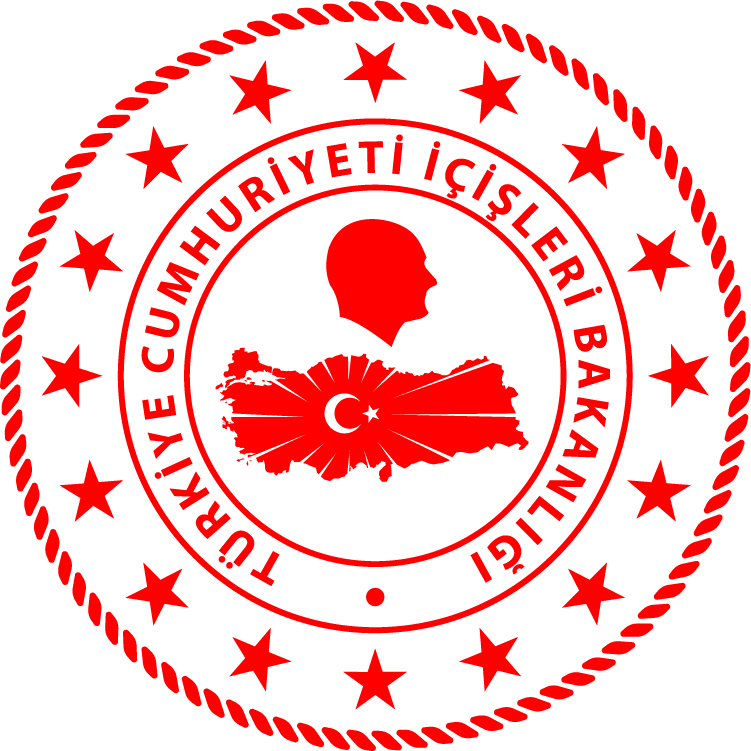 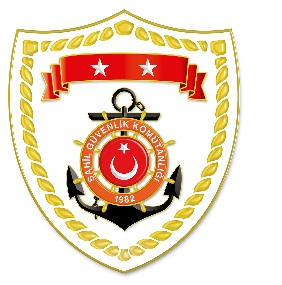 Marmara Bölgesi S.NUTARİHTESPİTUYGULANAN İDARİ PARA CEZASI MİKTARI (TL)CEZANIN KESİLDİĞİİL/İLÇE-MEVKİİAÇIKLAMA110 Haziran 2021Gemi avlanma ruhsat tezkeresi olmamak10.911YALOVA/Altınova1 işleme 10.911 TL idari para cezası uygulanmıştır.